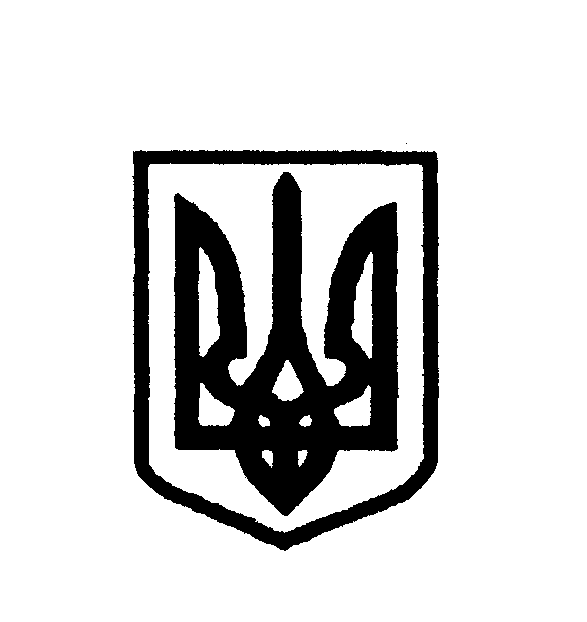  УКРАЇНАПОЛЯНИЦЬКА СІЛЬСЬКА РАДАНАДВІРНЯНСЬКОГО РАЙОНУ івано-франківської областіВИКОНАВЧИЙ КОМІТЕТ                                                  РІШЕННЯ   (проект)Від 16.12.2021 р.					                             № с. Поляниця  Про  затвердження  висновку  щодо  доцільності   призначення  опікуном       Розглянувши заяву  громадянки  Білусяк Галини  Андріївни                           щодо призначення  її опікуном  над    чоловіком   Івасишиним   Василем Васильовичем , керуючись  підпунктом 4  пункту «б»  ст..34   Закону України  «Про місцеве   самоврядування в  Україні» , ст..56,60 Цивільного  кодексу України , Правил  опіки  та піклування  , що  затверджені  наказом Державного комітету України  у справах  сімї та  молоді Міністерства освіти України, Міністерства охорони здоров’я України, Міністерства   праці   та   соціальної    політики    України    від     26.05.99   №34/166/131/88 , враховуючи  протокол  засідання  та висновок  опікунської ради  при виконавчому комітеті Поляницької  сільської ради  від 13.12.2021 №  8,  виконавчий комітет ВИРІШИВ:1.Затвердити  висновок опікунської ради  про можливість  виконання обов’язків опікуна  Білусяк Галиною Андріївною ******* року народження , жителькою с.Яблуниця , щодо  свого   чоловіка Івасишина  Василя Васильовича  *********року народження ,  особи з інвалідністю 1 групи.  2.Контроль за виконання цього рішення  покласти на  опікунську раду  та  секретаря сільської ради  Васількову Х.Ю. Поляницький сільський голова                                       Микола Поляк  УКРАЇНАПОЛЯНИЦЬКА СІЛЬСЬКА РАДАНАДВІРНЯНСЬКОГО РАЙОНУ івано-франківської областіВИКОНАВЧИЙ КОМІТЕТ                                                  РІШЕННЯ   (проект)Від  16.12.2021 р.					                             №   с. ПоляницяПро визначення  суми допомоги на  поховання на 2022 рік .              На підставі ст.ст. 8, 13 Закону України «Про поховання та похоронну справу», Порядку надання допомоги на поховання деяких категорій осіб виконавцю волевиявлення померлого або особі, яка зобов'язалася поховати померлого, затвердженого постановою Кабінету Міністрів України від 31.01.2007 № 99, керуючись ст. 59 Закону України «Про місцеве самоврядування в Україні», виконавчий комітет  сільської  ради  ВИРІШИВ:Встановити з 01.01.2022 розмір допомоги на поховання деяких категорій осіб виконавцю волевиявлення померлого або особі, яка зобов’язалася поховати померлого, виходячи з вартості ритуальних послуг,  в сумі 4000 грн., для такої категорії осіб:  Аспіранта, докторанта, клінічного ординатора, студента вищого навчального закладу, що навчається за денною формою, учня професійно-технічного навчального закладу, якщо померлий не утримувався особою, застрахованою в системі загальнообов’язкового державного соціального страхування; особи, яка перебувала на утриманні зазначених осіб. Дитини, на яку один з батьків (опікун, піклувальник, усиновитель), що не застрахований в системі загальнообов’язкового державного соціального страхування, отримував допомогу відповідно до Закону України «Про державну допомогу сім’ям з дітьми». Особи, не застрахованої в системі загальнообов’язкового державного соціального страхування, яка отримувала на дитину допомогу відповідно до Закону України «Про державну допомогу сім’ям з дітьми» або Закону України «Про державну соціальну допомогу особам з інвалідністю з дитинства та дітям з інвалідністю». Особи, яка не досягла пенсійного віку та на момент смерті не працювала, не перебувала на службі, не зареєстрована у центрі зайнятості як безробітна.. Особи, яка не має права на отримання пенсії або державної соціальної допомоги відповідно до Закону України «Про державну соціальну допомогу особам, які не мають права на пенсію, та особам з інвалідністю». Особи, яка мала право на призначення пенсії або державної соціальної допомоги відповідно до Закону України «Про державну соціальну допомогу особам, які не мають права на пенсію, особам з інвалідністю», але за життя таким правом не скористалася.Допомога на поховання померлої особи з числа тих, що зазначені в пункті 1 цього рішення надається за останнім місцем її  проживання на території Поляницької сільської територіальної громади  за рахунок коштів бюджету сільської  територіальної громади на  підставі поданої заяви.. Контроль за виконанням  рішення покласти на заступника сільського  голови з питань  діяльності виконавчих органів  Маджарина   А.М.Поляницький сільський голова                                          Микола Поляк 